III. osnovna škola Bjelovar,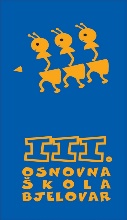 Tome Bakača 11d, 43000 Bjelovartel: 246-610;  246-510; fax: 221-545http://www.os-treca-bj.skole.hr/e-mail: ured@os-treca-bj.skole.hrKLASA: 112-02/23-01/04URBROJ: 2103-36-01-23-7U Bjelovaru, 23. kolovoza 2023. godineOBAVIJEST KANDIDATIMA PRIJAVLJENIM NA RADNO MJESTO POMOĆNIK/ICA U NASTAVI, TEMELJEM NATJEČAJA OBJAVLJENOG NA WEB STRANICI III. OSNOVNE ŠKOLE BJELOVAR I HRVATSKOG ZAVODA ZA ZAPOŠLJAVANJE OD 28. srpnja 2023. godineŠkolski odbor III. osnovne škole Bjelovar na sjednici održanoj dana 23. kolovoza 2023. godine dao je prethodnu suglasnost na zapošljavanje na radno mjesto pomoćnik/ica, nepuno, određeno vrijeme za: MATEJU BELOBRKNADU MUJEZINOVIĆADRIJANU NOVAKMARINU PEROKLORENU NOVOSELJELENU PAVLIĆDIJANU NOVOSELKSENIJU POHAJDATANJU SAMARDŽIJATEU TOPLJAK							Ravnateljica							Goranka Preskočil, mag.prim.educ.